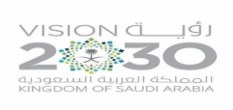 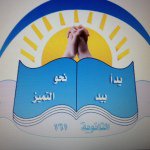 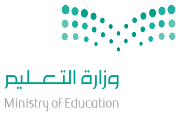                المملكة العربية السعودية                    وزارة التعليم                    الثانوية 161                                                                                   الأهداف السلوكيةالإجرائيةالمحتوىالمحتوىاستراتيجياتالتدريس الحديثةاستراتيجياتالتدريس الحديثةطرق وأساليب التدريسالوسائل والتقنيات المستخدمةالمهاراتالمكتسبةالمهاراتالمكتسبةالتقويم1-أن يعرف المتعلم القيادة الترسلية.2-أن يحدد المتعلم ثلاثة من خصائص القيادة الترسلية.3-أن يقارن المتعلم بين إيجابيات وسلبيات القيادة الترسلية.4-أن يبدي المتعلم رأيه في القيادة الترسلية.أنماط القيادة:  القيادة الأوتوقراطية.   القيادة الترسلية. القيادة الديمقراطية.    ثانياً: القيادة الترسلية:وتسمي المتساهلة أو الفوضويةتترك الحرية الكاملة للجماعة أو الأفراد في اتخاذ القرار.لا يمارس القائد أي سلطة على المجموعة.يتركهم يعالجون مشكلاتهم دون تدخل.لا يقدم لهم معلومات إلا إذا طلبوا منه.لا يشترك في المناقشة ولا في العمل.يسمح للمجموعات بالتقارب فيما بينها.يقل التوجيه إلى أدنى حد.لا يصلح تطبيقه إلا في نطاق محدود في المنظمات التي تتصف بقلة عدد العاملي وتميز العاملين بمستواهم التعليمي العالي وكون العمل الذي يمارسونه عملاً فكرياً بالدرجة الأولى.خصائص نمط القيادة الترسلية: ص 75إيجابيات نمط القيادة الترسلية: ص 76سلبيات نمط القيادة الترسلية: ص 76أنماط القيادة:  القيادة الأوتوقراطية.   القيادة الترسلية. القيادة الديمقراطية.    ثانياً: القيادة الترسلية:وتسمي المتساهلة أو الفوضويةتترك الحرية الكاملة للجماعة أو الأفراد في اتخاذ القرار.لا يمارس القائد أي سلطة على المجموعة.يتركهم يعالجون مشكلاتهم دون تدخل.لا يقدم لهم معلومات إلا إذا طلبوا منه.لا يشترك في المناقشة ولا في العمل.يسمح للمجموعات بالتقارب فيما بينها.يقل التوجيه إلى أدنى حد.لا يصلح تطبيقه إلا في نطاق محدود في المنظمات التي تتصف بقلة عدد العاملي وتميز العاملين بمستواهم التعليمي العالي وكون العمل الذي يمارسونه عملاً فكرياً بالدرجة الأولى.خصائص نمط القيادة الترسلية: ص 75إيجابيات نمط القيادة الترسلية: ص 76سلبيات نمط القيادة الترسلية: ص 76 التعلم التعاوني تمثيل الأدوار الخرائط الذهنية التعلم باللعب التعلم النشط حل المشكلات تعلم الأقران العصف الذهني التفكير الناقد التفكير الإبداعي البحث والاستكشاف خرائط المفاهيم أخرى........................................................................ التعلم التعاوني تمثيل الأدوار الخرائط الذهنية التعلم باللعب التعلم النشط حل المشكلات تعلم الأقران العصف الذهني التفكير الناقد التفكير الإبداعي البحث والاستكشاف خرائط المفاهيم أخرى........................................................................حوارومناقشةاستنتاجإلقائيةعرضاستقرائيةمحاضرةأخرى............................................................كتاب الطالب كتاب النشاطجهاز العرضشفافياتجهاز تسجيلمجسماتعيناتفيلم تعليميلوحاتمراجعأخرى...............................................................*عمليات التعلم الأساسية:الملاحظةالتصنيفجمع المعلوماتالاستنتاجأخرى..........................*عمليات التفكير الإبداعي:المرونةالطلاقةالأصالةالخيالالعصف الذهني*التفكير الناقد:تحديد الأولوياتالاستدلال أخرى..........................*عمليات التعلم الأساسية:الملاحظةالتصنيفجمع المعلوماتالاستنتاجأخرى..........................*عمليات التفكير الإبداعي:المرونةالطلاقةالأصالةالخيالالعصف الذهني*التفكير الناقد:تحديد الأولوياتالاستدلال أخرى..........................س: عرفي القيادة الترسلية؟س: حددي ثلاثة من خصائص القيادة الترسلية؟س: قارني بين إيجابيات وسلبيات القيادة الترسلية؟س: ما رأيك في القيادة الترسلية؟القرآن الكريمالسنة النبويةالحياةالأحداث الجاريةأخرى.................................القرآن الكريمالسنة النبويةالحياةالأحداث الجاريةأخرى.................................الملاحظةاسئلة وأجوبةأداء عملياختباراتأخرى..........................الملاحظةاسئلة وأجوبةأداء عملياختباراتأخرى..........................ورقة عملبحوثسلالم التقديرتقاريراستباناتأخرى...................ورقة عملبحوثسلالم التقديرتقاريراستباناتأخرى...................ورقة عملبحوثسلالم التقديرتقاريراستباناتأخرى...................ورقة عملبحوثسلالم التقديرتقاريراستباناتأخرى...................الواجب المنزلي:الواجب المنزلي: